Примерный алгоритм регистрации заявлений в электронном виде в ЛДП на летние каникулы на Портале образовательных услуг Свердловской области  (Материалы носят рекомендательный характер)Зарегистрировать заявление в ЛДП можно зайдя на официальный сайт Портала образовательных услуг Свердловской области – https://edu.egov66.ru    Регистрация заявлений начнется 25.04.2022 в 08.00 час.ВНИМАНИЕ:В связи с проблемами регистрации заявлений через ЕПГУ (https://www.gosuslugi.ru/) - онлайн регистрация на Госуслугах - клавиша «получить услугу» по Предоставлению путевок детям в организации отдыха в дневных и загородных лагерях  временно не доступна.  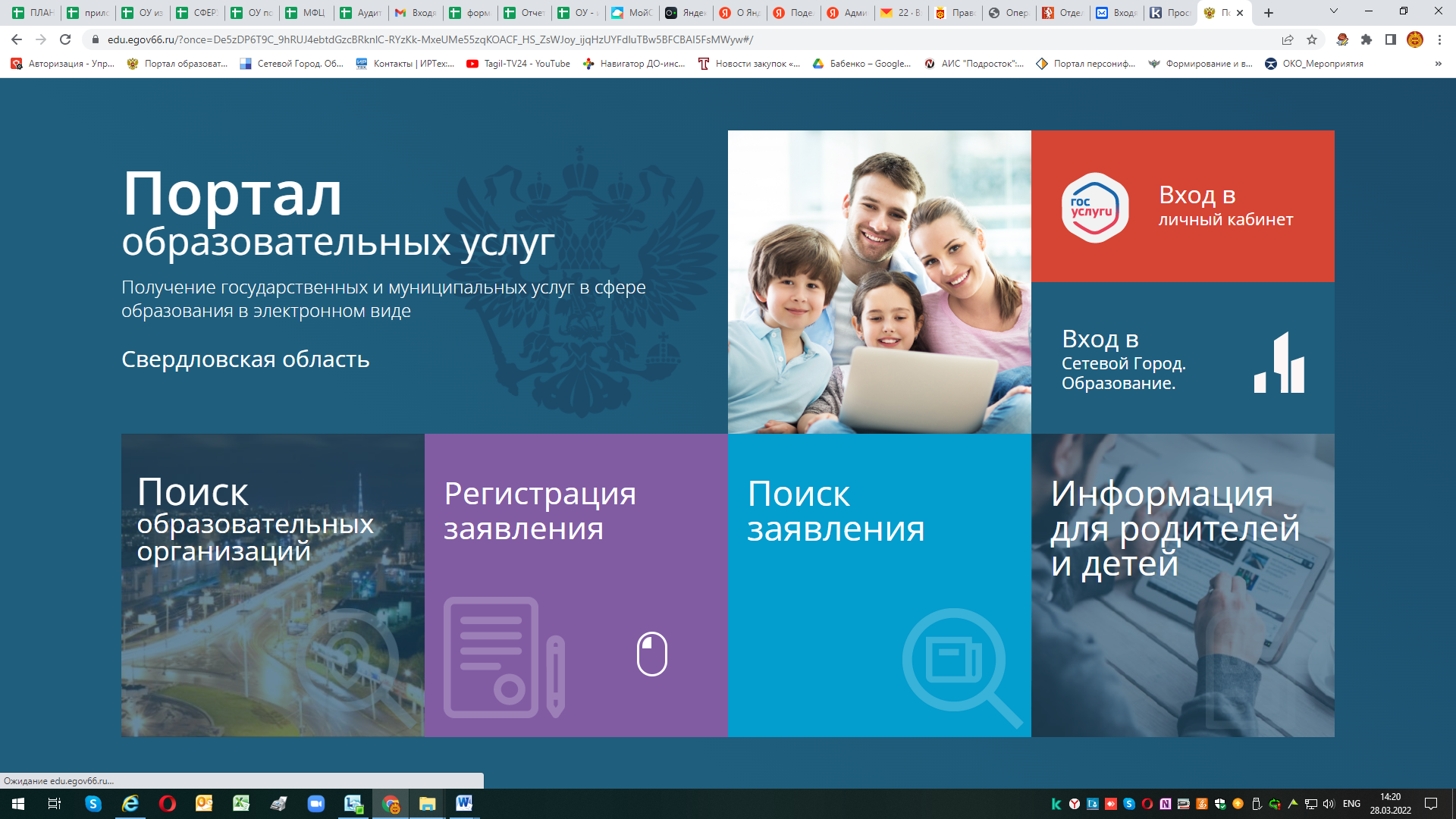 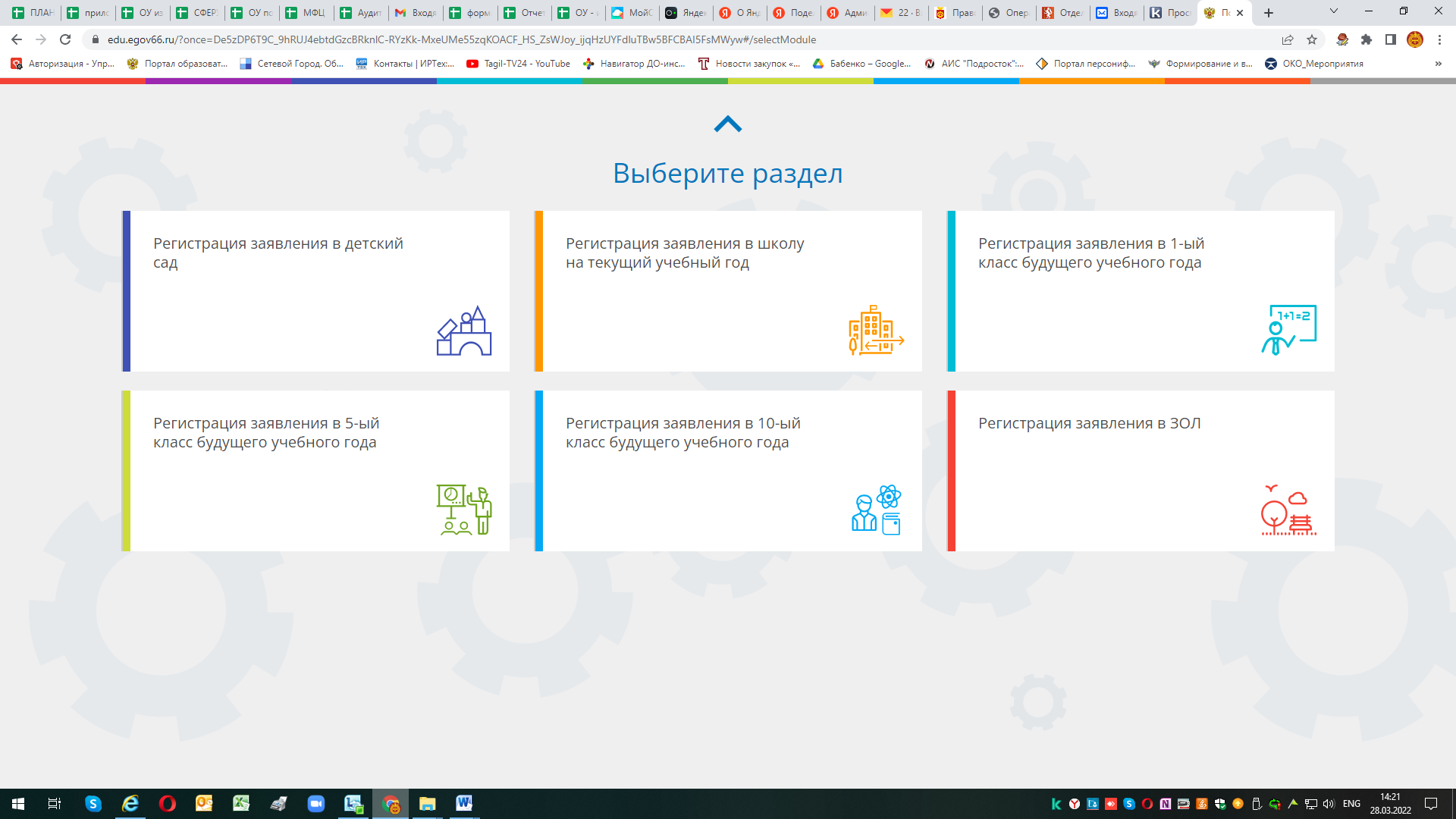 Выбираем муниципалитет – г.Нижний Тагил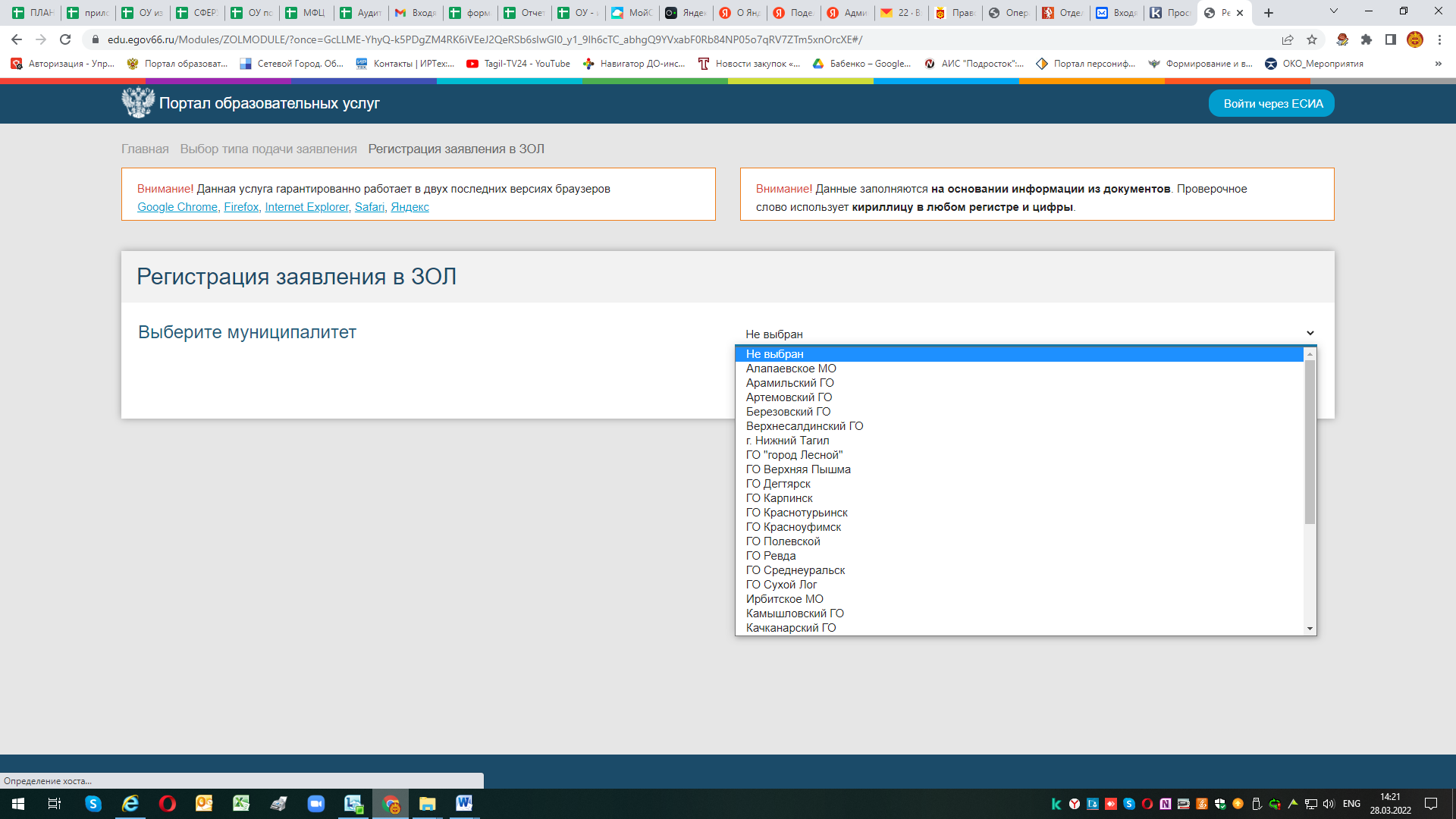 Выбрав муниципалитет г.Нижний Тагил – откроется бланк для регистрации заявления.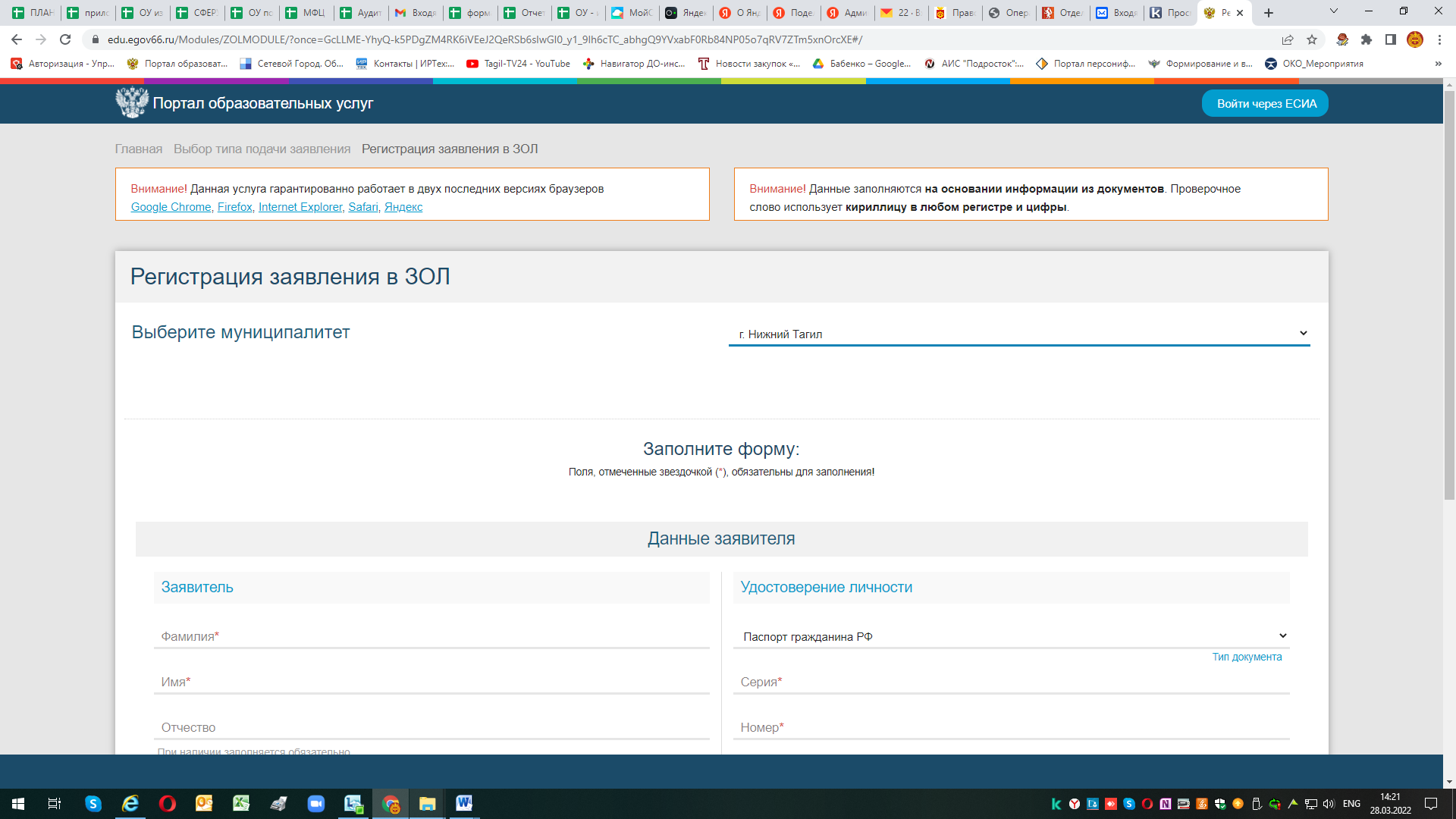 Примечания:- Законный представитель – родитель или опекун. Лицо, действующее от именизаконного представителя (на основании нотариальной доверенности)- Данные паспорта переписать с паспорта без ошибок и сокращений.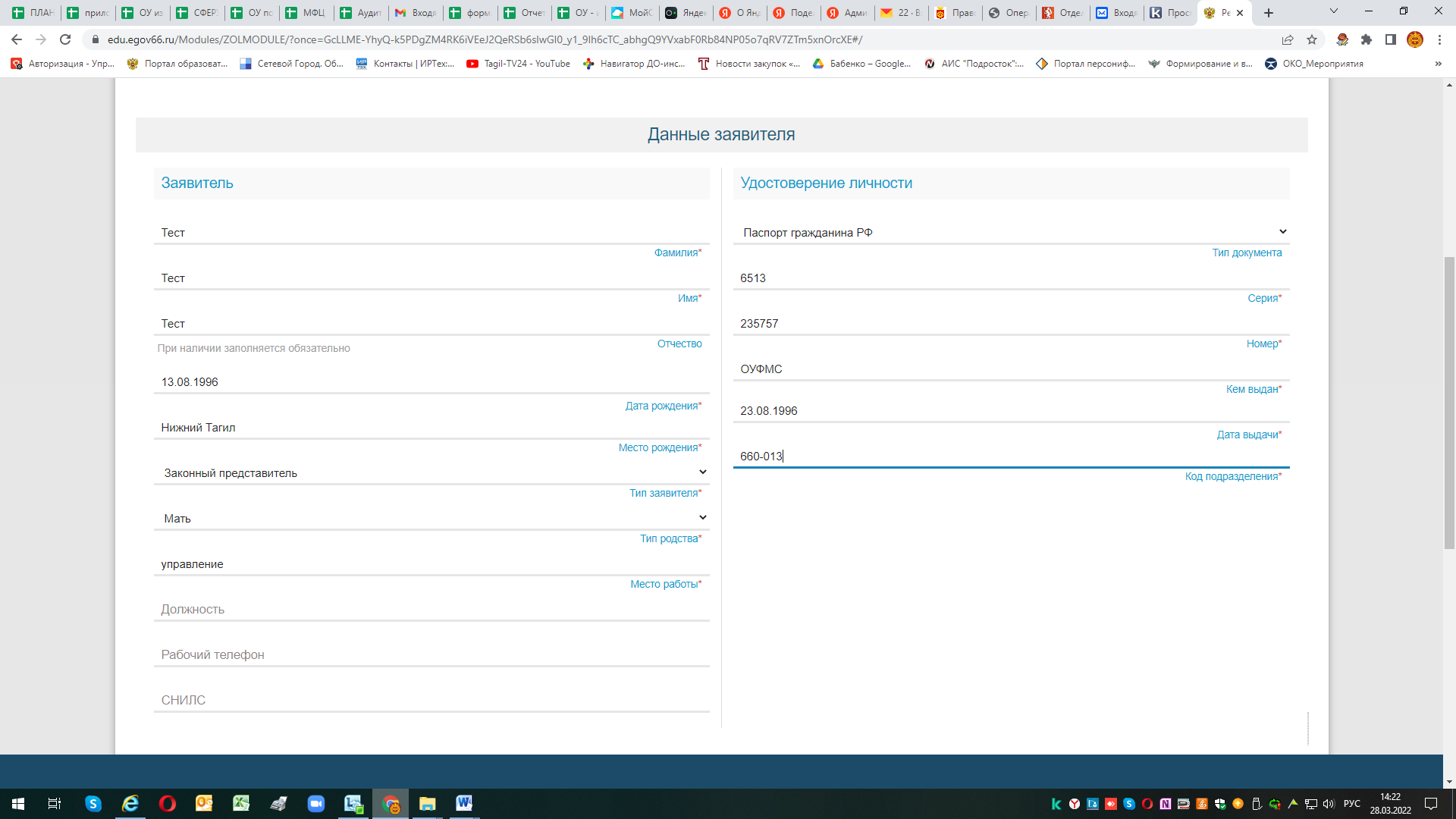 После заполнения всех полей предложенной формы, появится следующая формадля заполнения (Данные ребенка):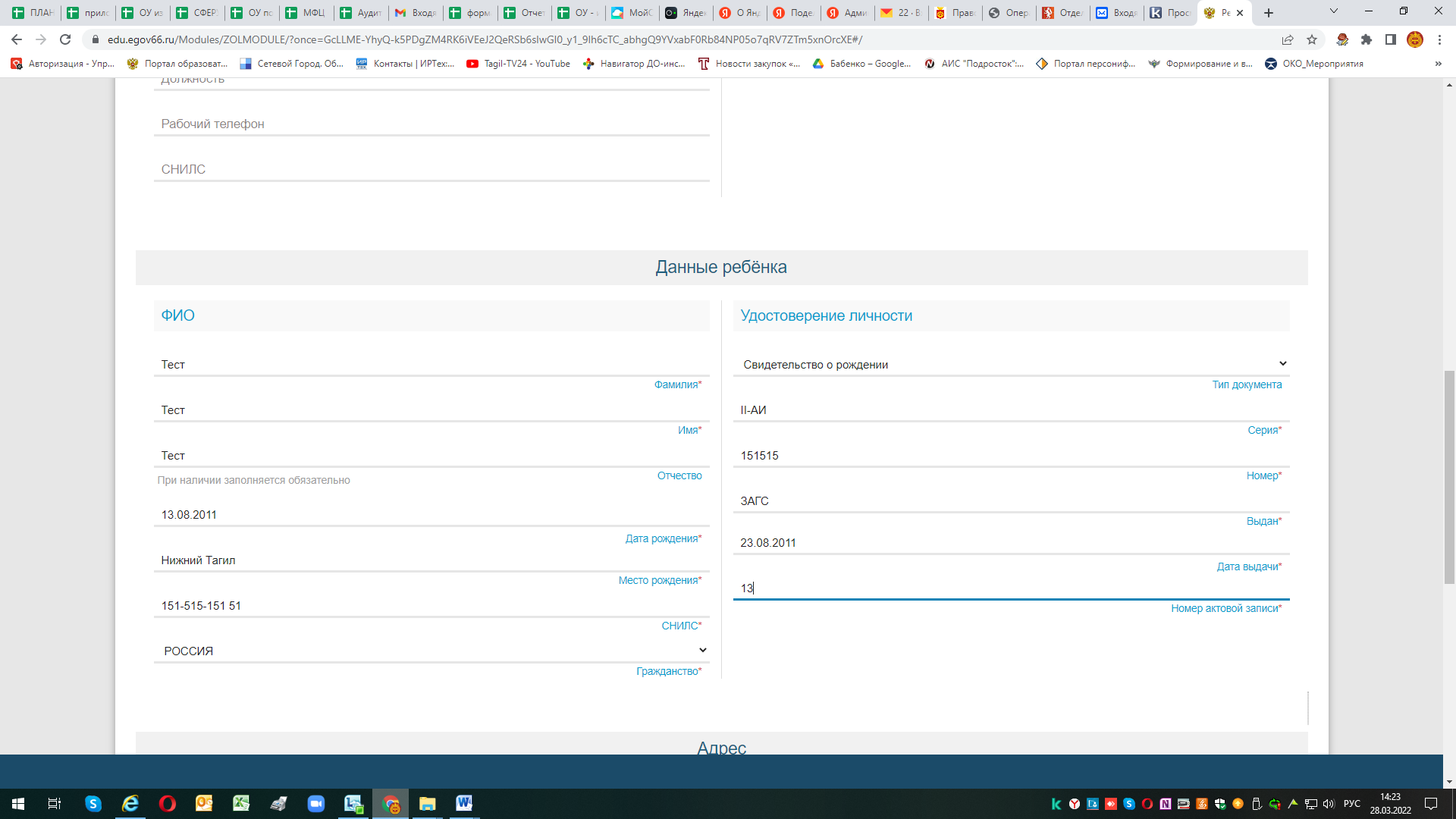 Примечания:- данные паспорта переписать с паспорта без ошибок и сокращений (если у ребенка паспорт),- данные свидетельства о рождении переписать с документа без ошибок; сериясвидетельства о рождении вводится в английском алфавите – большие буквы I, V, и т.п.Примечания:- При наличии номер ДОМА и КВАРТИРЫ заполняются ОБЯЗАТЕЛЬНО.- Если адреса регистрации и пребывания совпадают, по нажатию такой кнопки данные будут скопированы.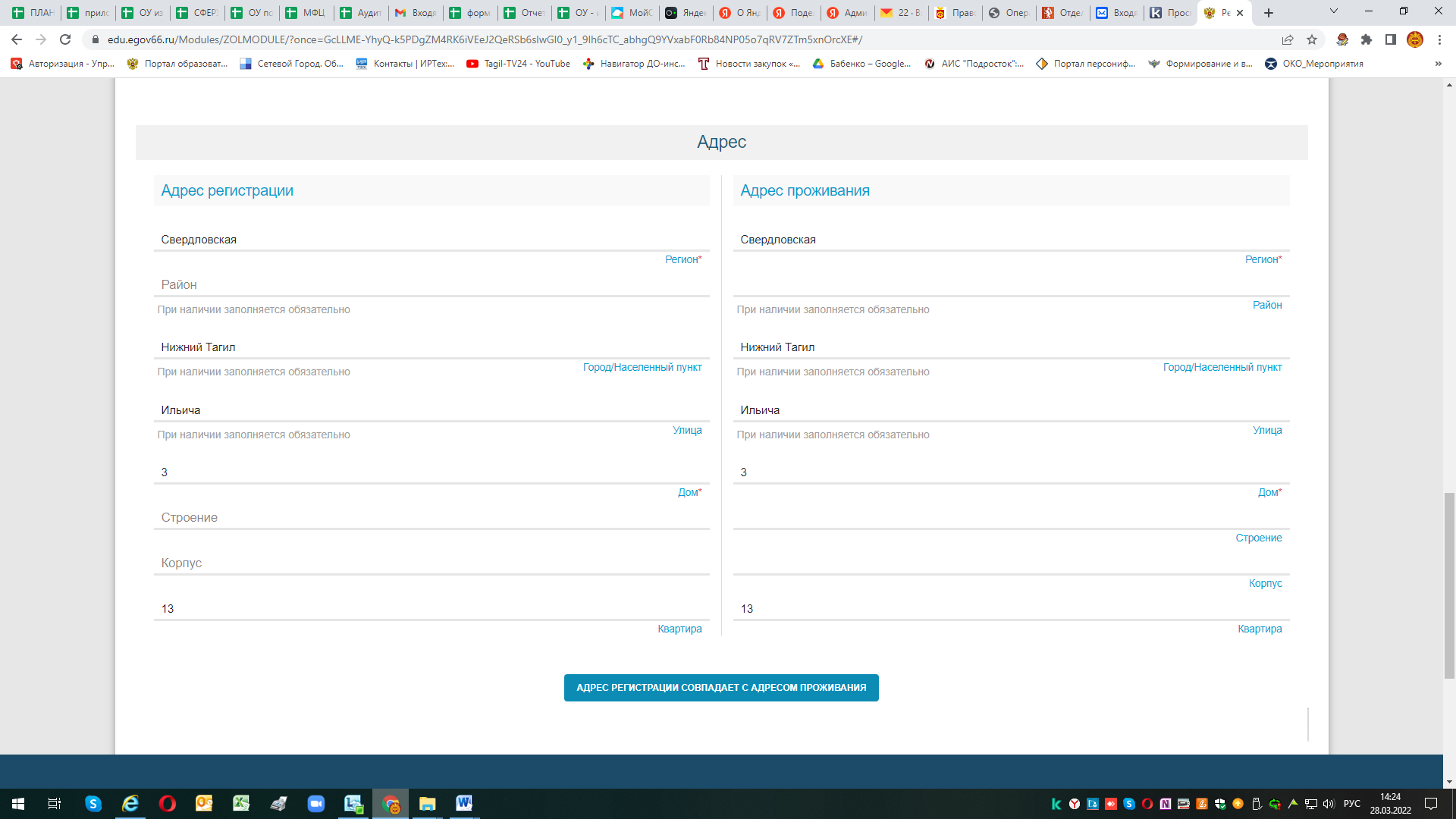 !!!!! Необходимо указать актуальную электронную почту и контактный телефон – для получения сообщений от сотрудников, обрабатывающих Ваше заявление или связи с Вами по телефону при необходимости. 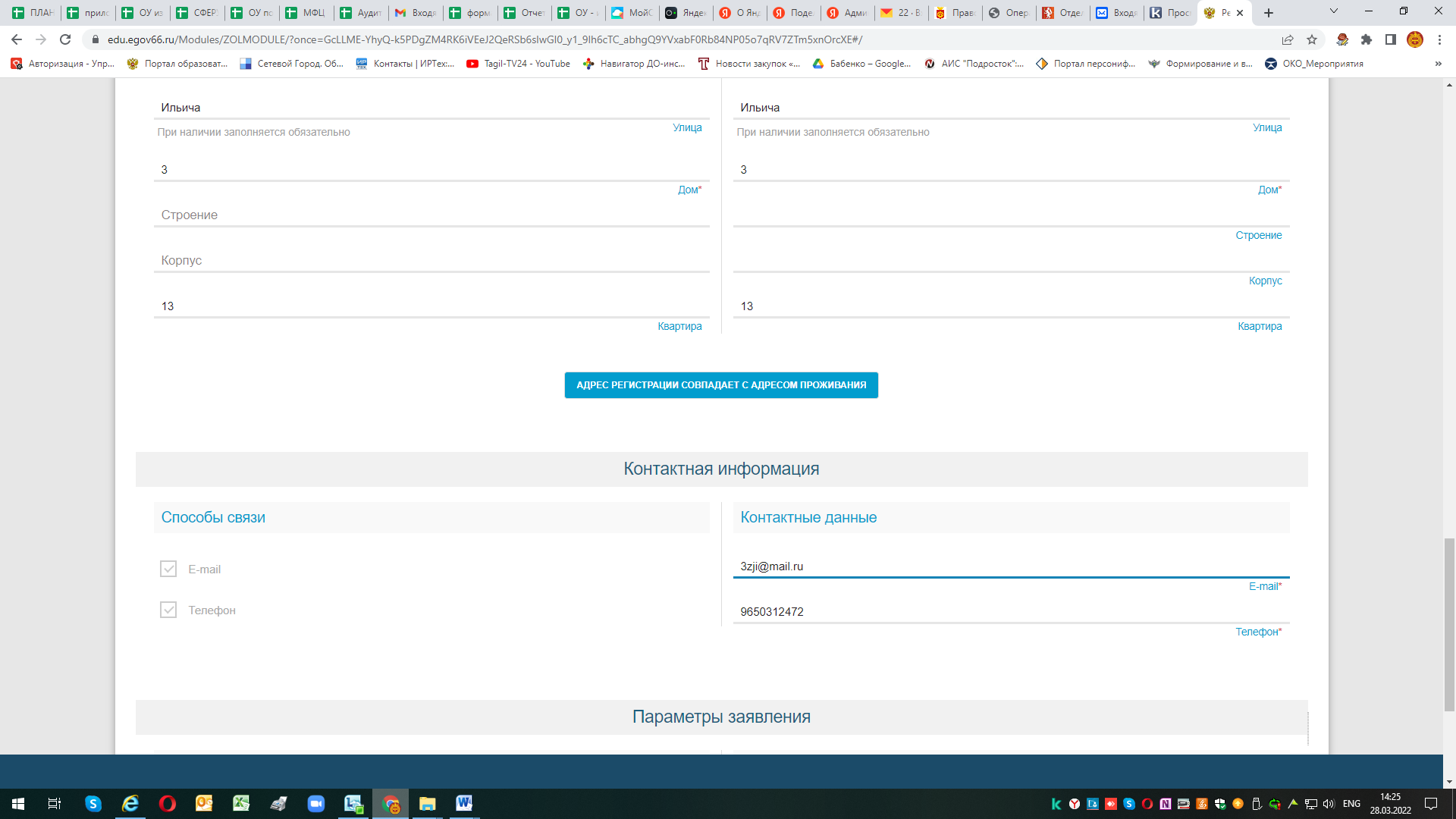 ВНИМАНИЕ:На Портале образовательных услуг –  в разделе «Поиск заявлений» - поиск заявлений в ЗОЛ временно не доступен. Приносим извинения за временные неудобства.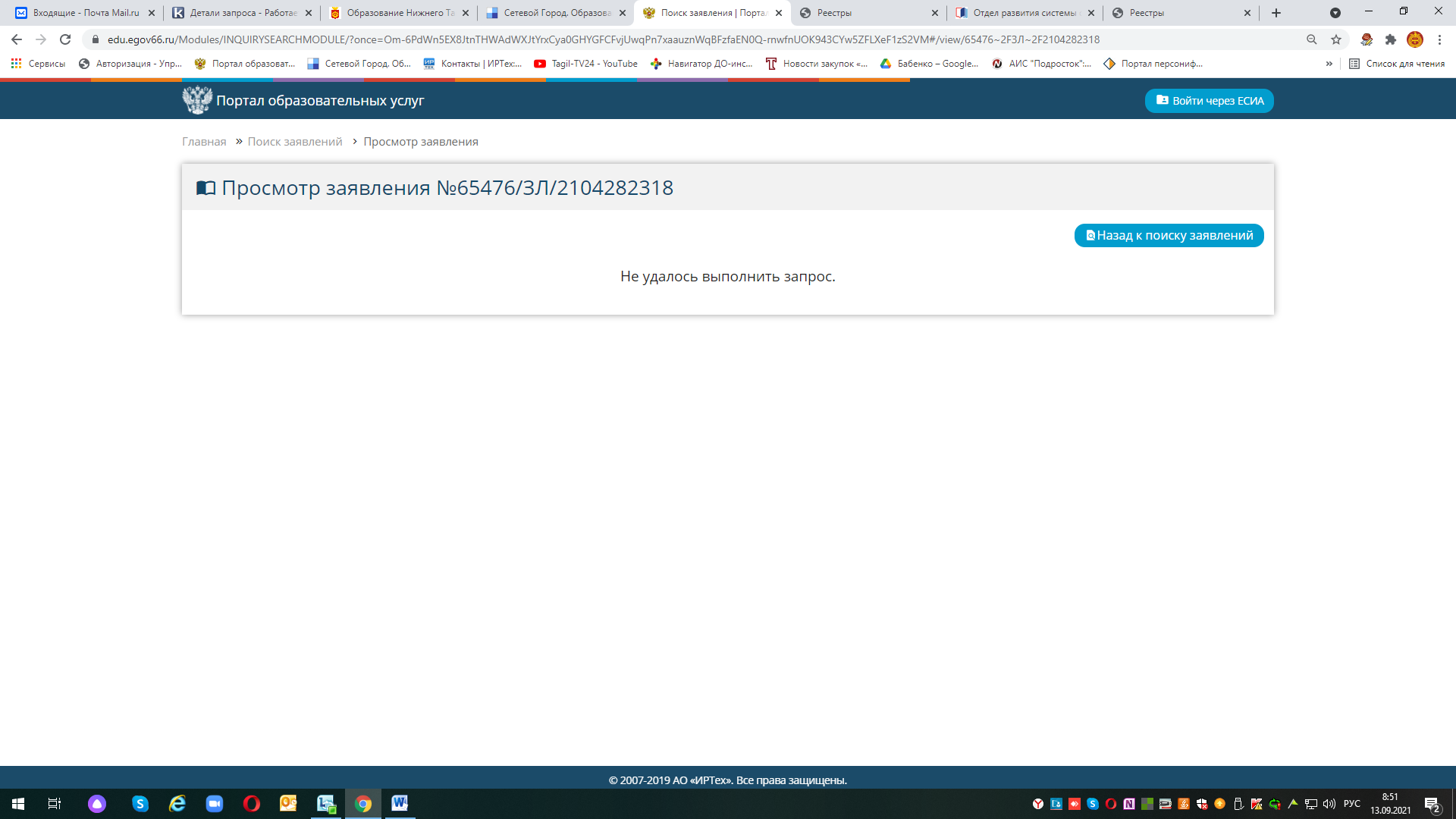 Далее выбираемВНИМАНИЕ – выбираем правильно смену, чтобы открылся список лагерей дневного пребывания. всего три названия смены - это:Смена Лето1Смена Лето2Смена Лето3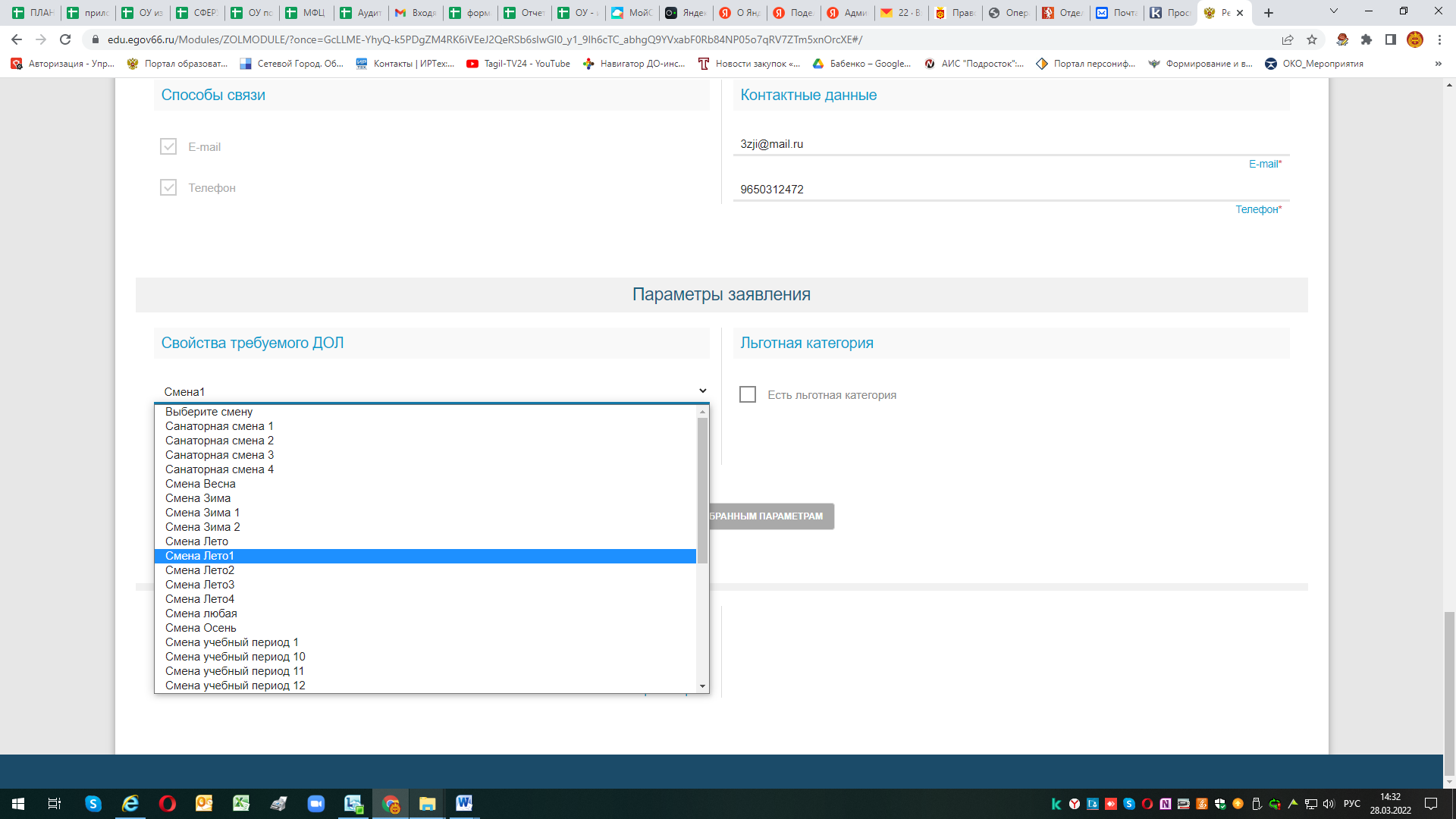 Категория на оплату начинается на ЛДП…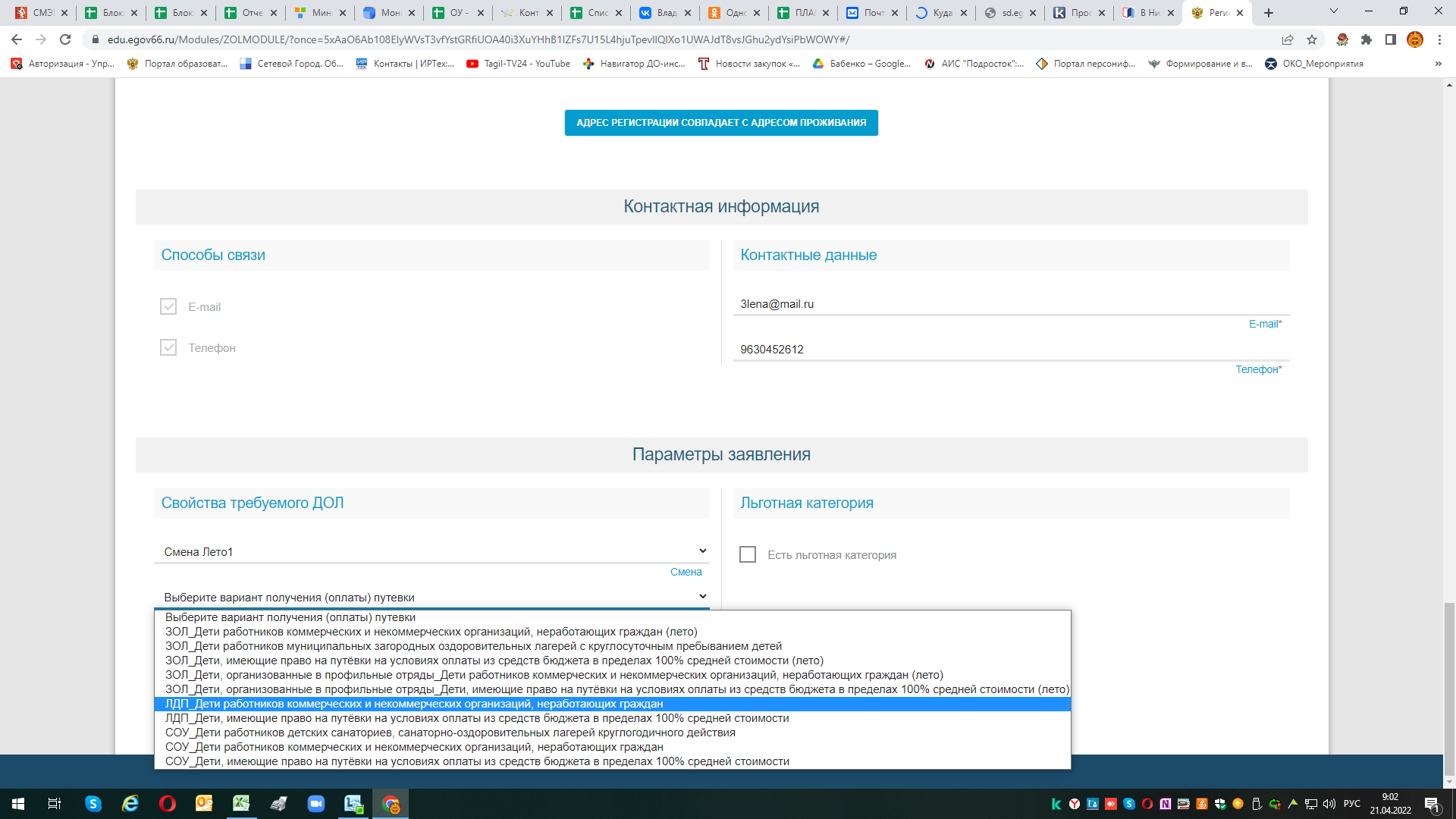 Если у Вас есть льгота – необходимо поставить галочку, из справочника выбрать необходимую льготу, далее внести Название документа (подтверждающего льготу, его номер и дату получения)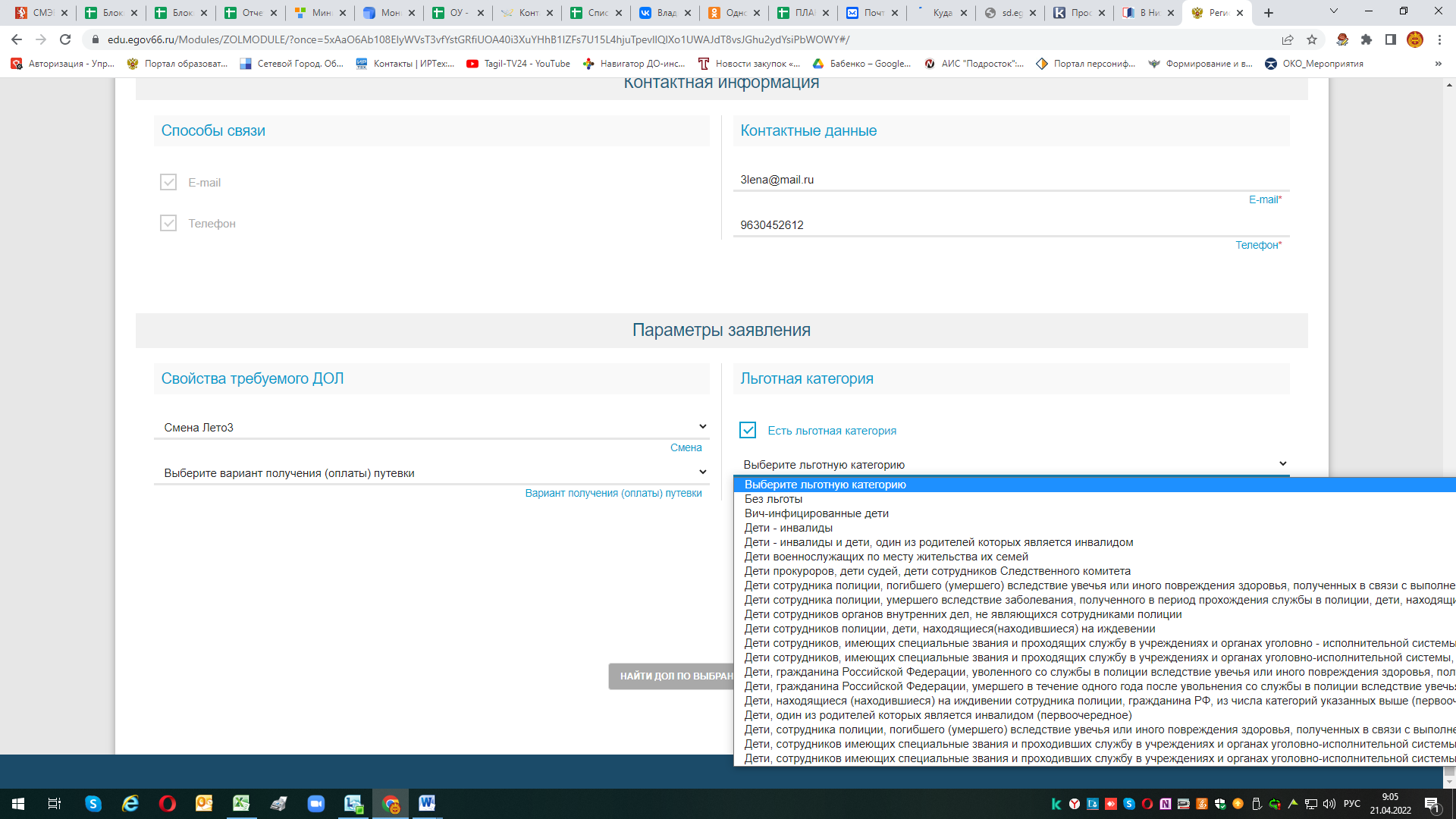 ВНИМАНИЕ:Только при условии, что Вы правильно выбрали название смены и категорию на оплату – можно нажать кнопку «Найти ДОЛ по выбранным параметрам».  После этого откроется список для выбора необходимого лагеря выбираем необходимый лагерь.Если Вы выбираете «Смена Лето 1» и одну из категорий на «ЛДП…..»Откроется справочник выборки лагерей, в которых будет летом первая смена (справочник с полосой прокрутки найдите нужный Вам лагерь):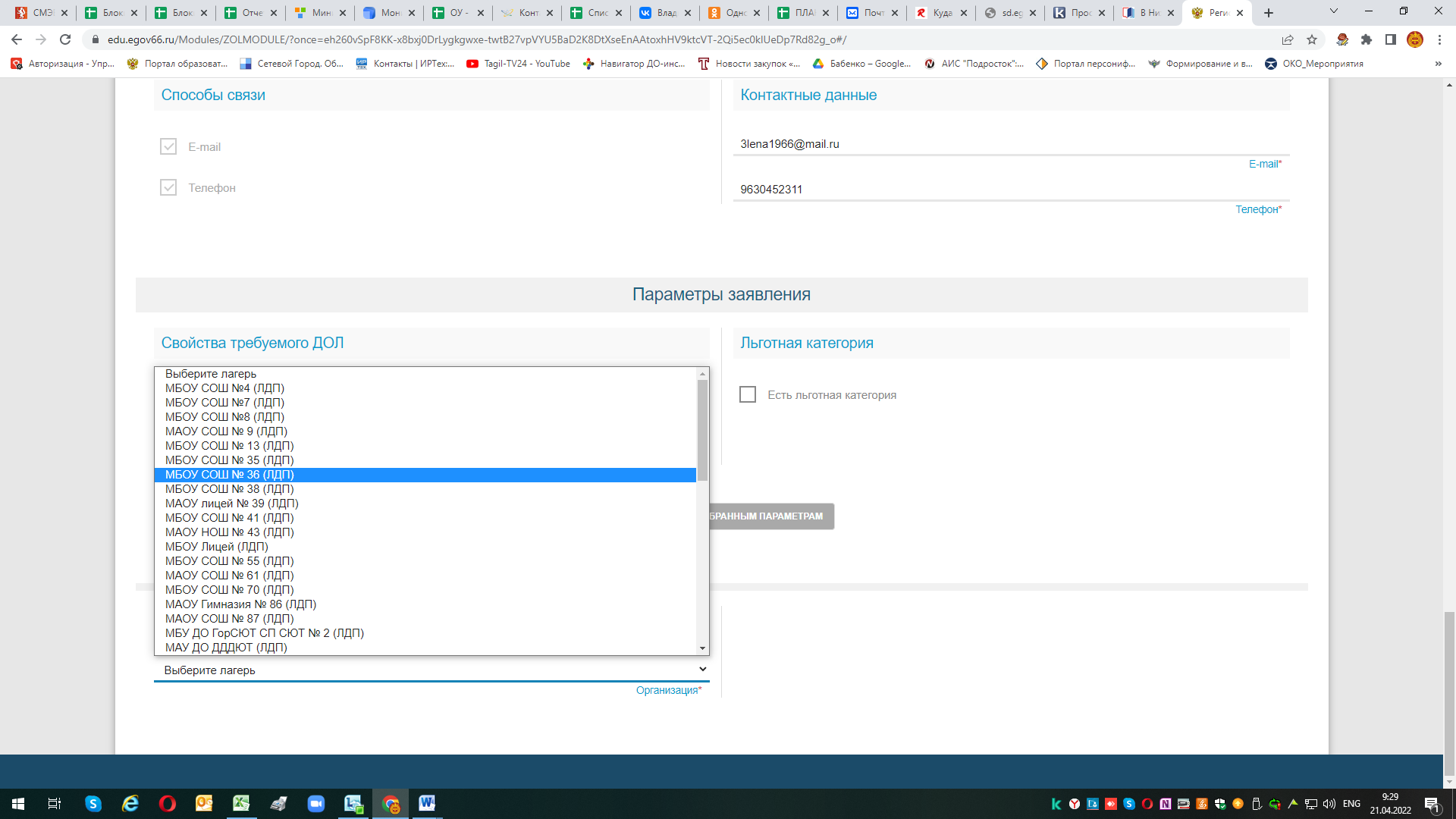 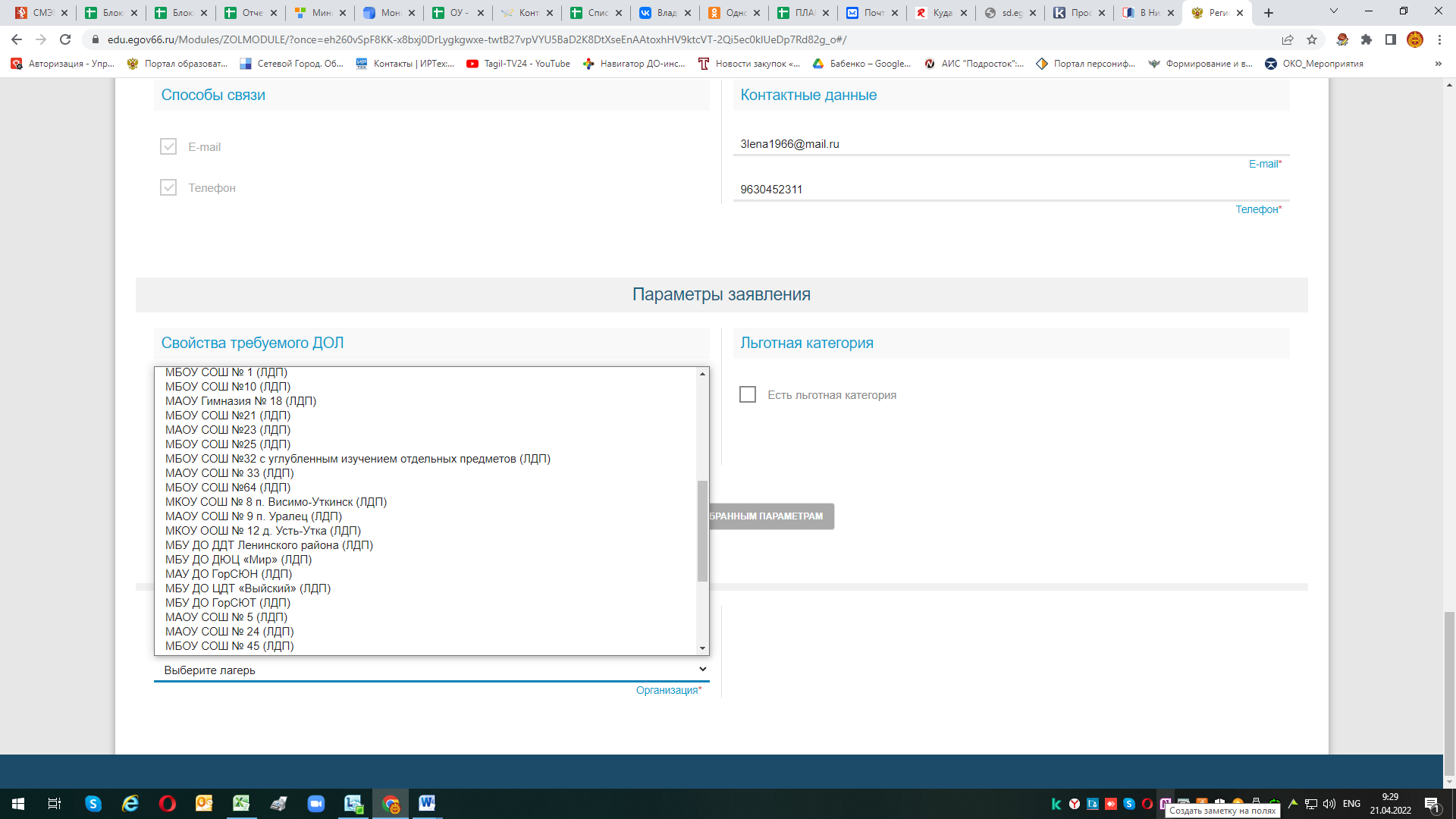 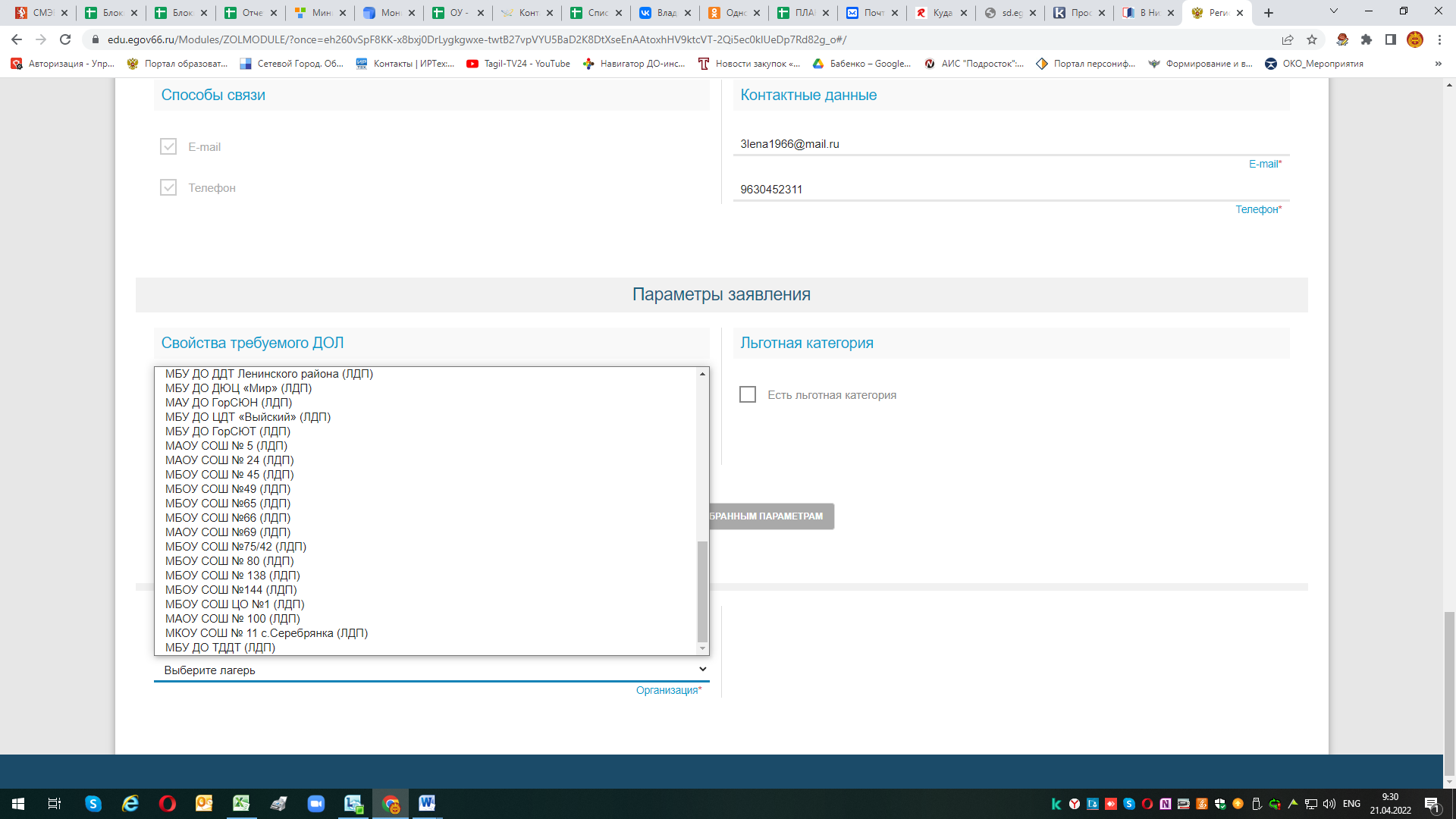 Если Вы выбираете «Смена Лето 2» и одну из категорий на «ЛДП…..»Откроется справочник выборки лагерей, в которых будет летом вторая смена (справочник - найдите нужный Вам лагерь):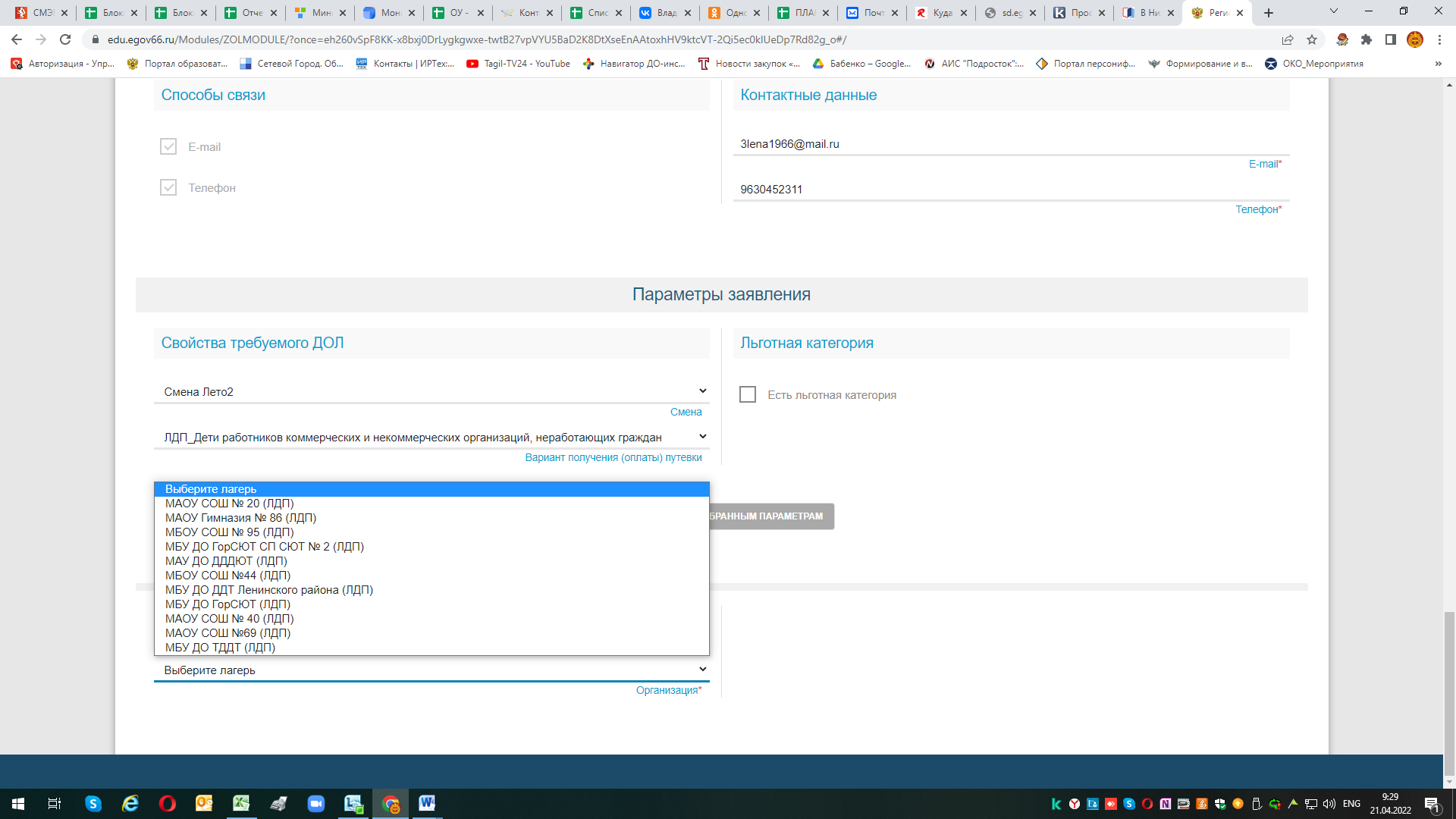 Если Вы выбираете «Смена Лето 3» и одну из категорий на «ЛДП…..»Откроется справочник выборки лагерей, в которых будет летом третья смена (справочник - найдите нужный Вам лагерь):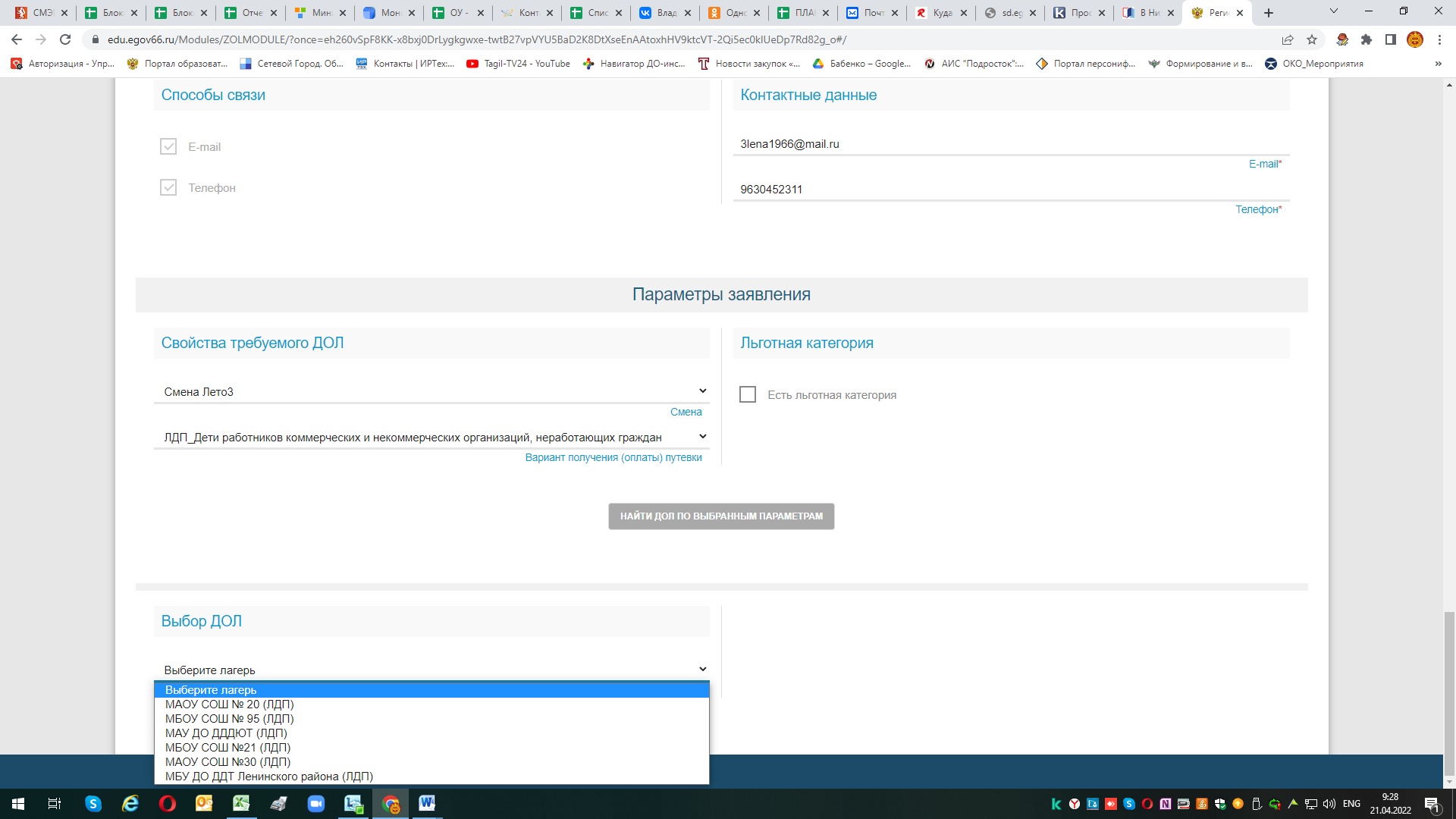 Далее необходимо выбрать образовательную организацию, в которой обучается Ваш ребенок.Если школа, то тип организации ООО, если детский сад, то тип ДОО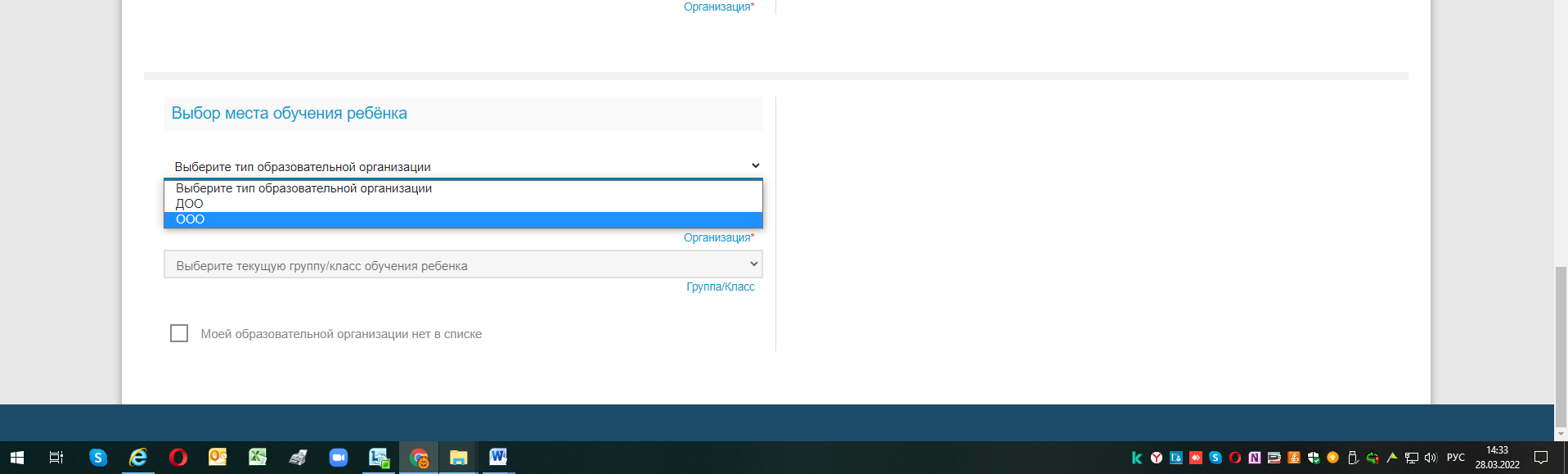 Выбираем образовательную  организацию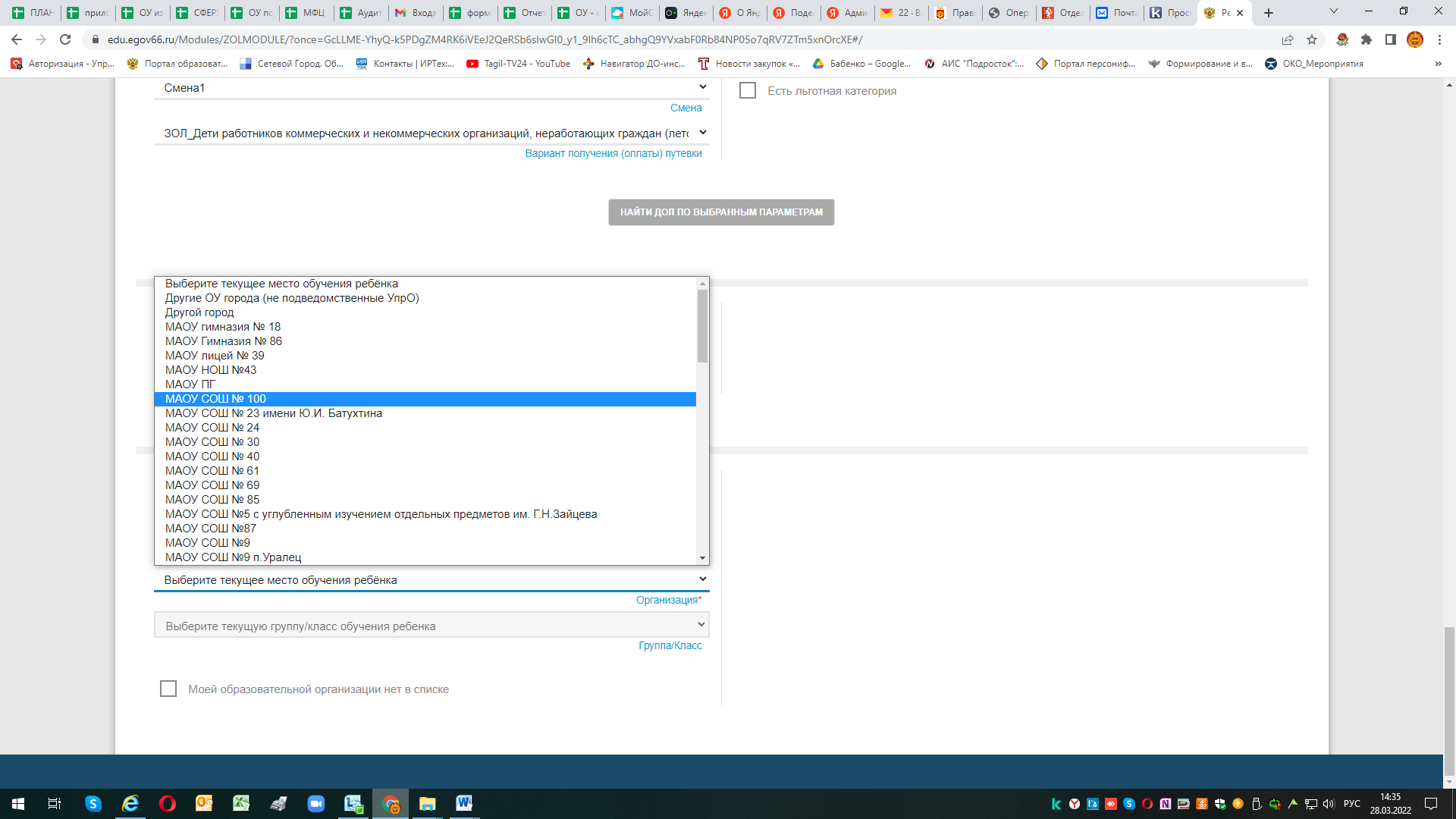 Выбираем класс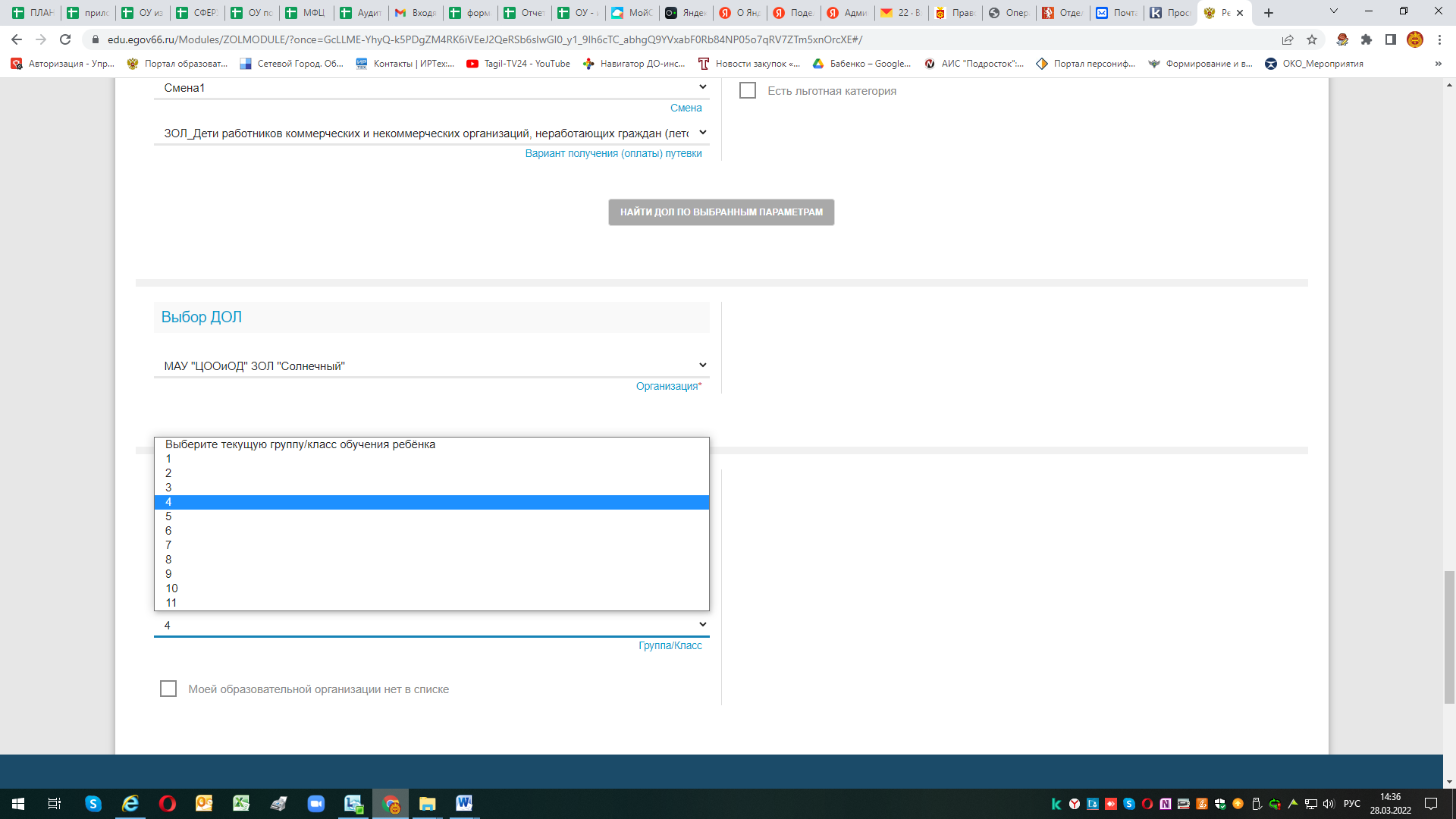 Если Вашей образовательной организации нет в списке ставите галочку и вводите название в ручную.После заполнения заявления – ставим галочку «Согласие на обработку персональных данных», вводим проверочное слово (Что вы не робот) и нажимаем зеленую полоску  активизируется клавиша «зарегистрировать заявление»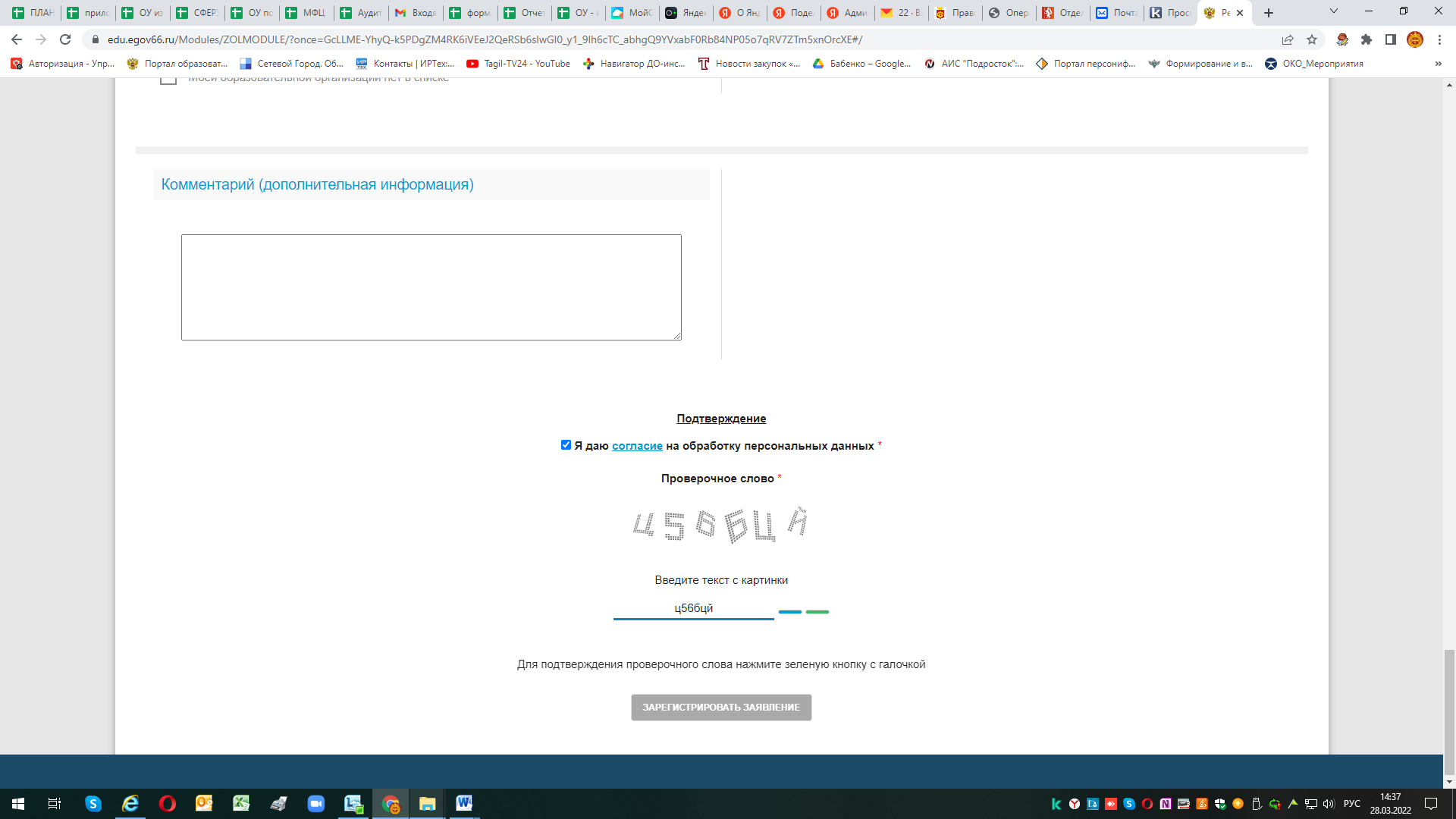 После нажимаем клавишу «Зарегистрировать заявление»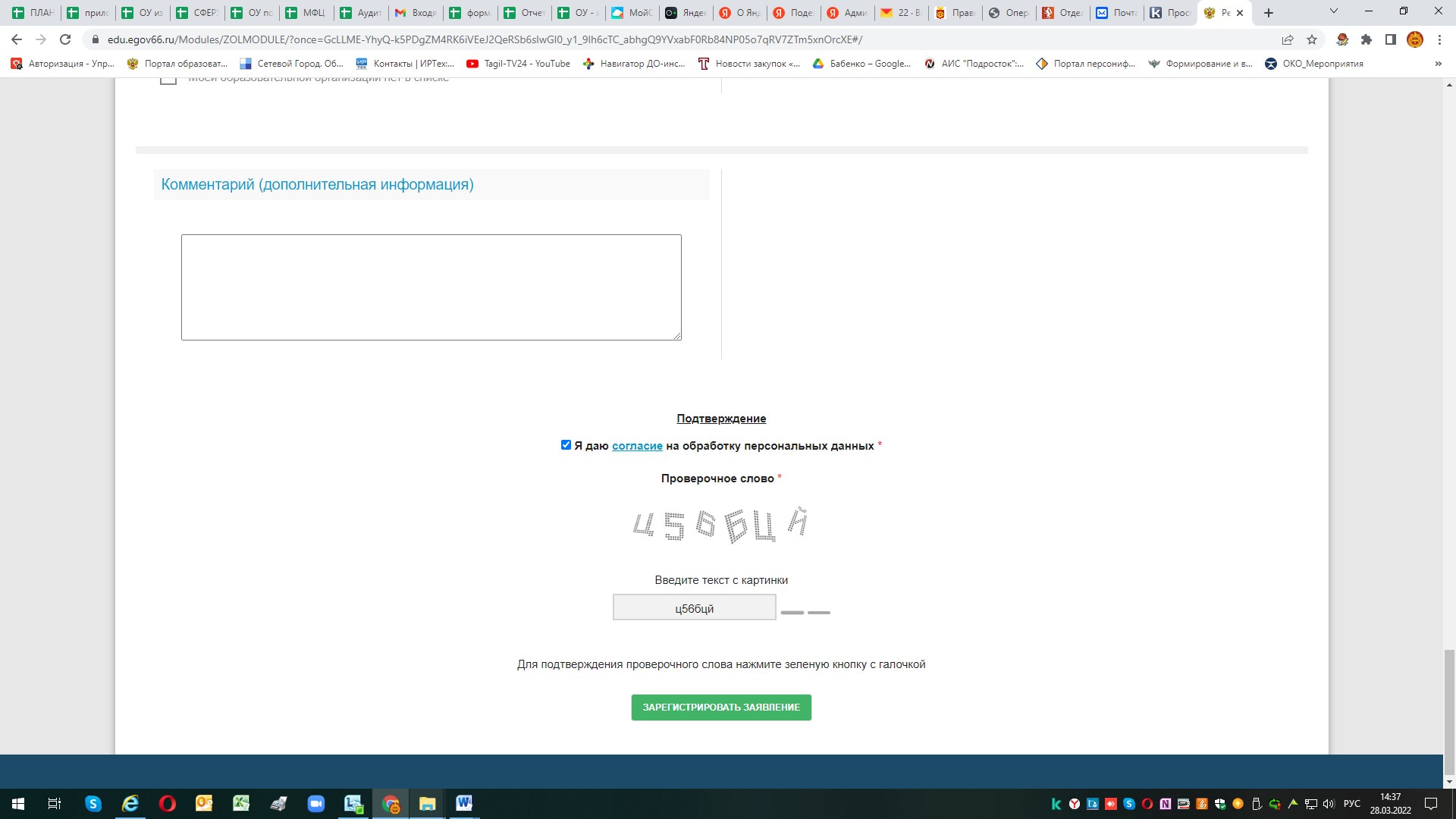 Появится сообщение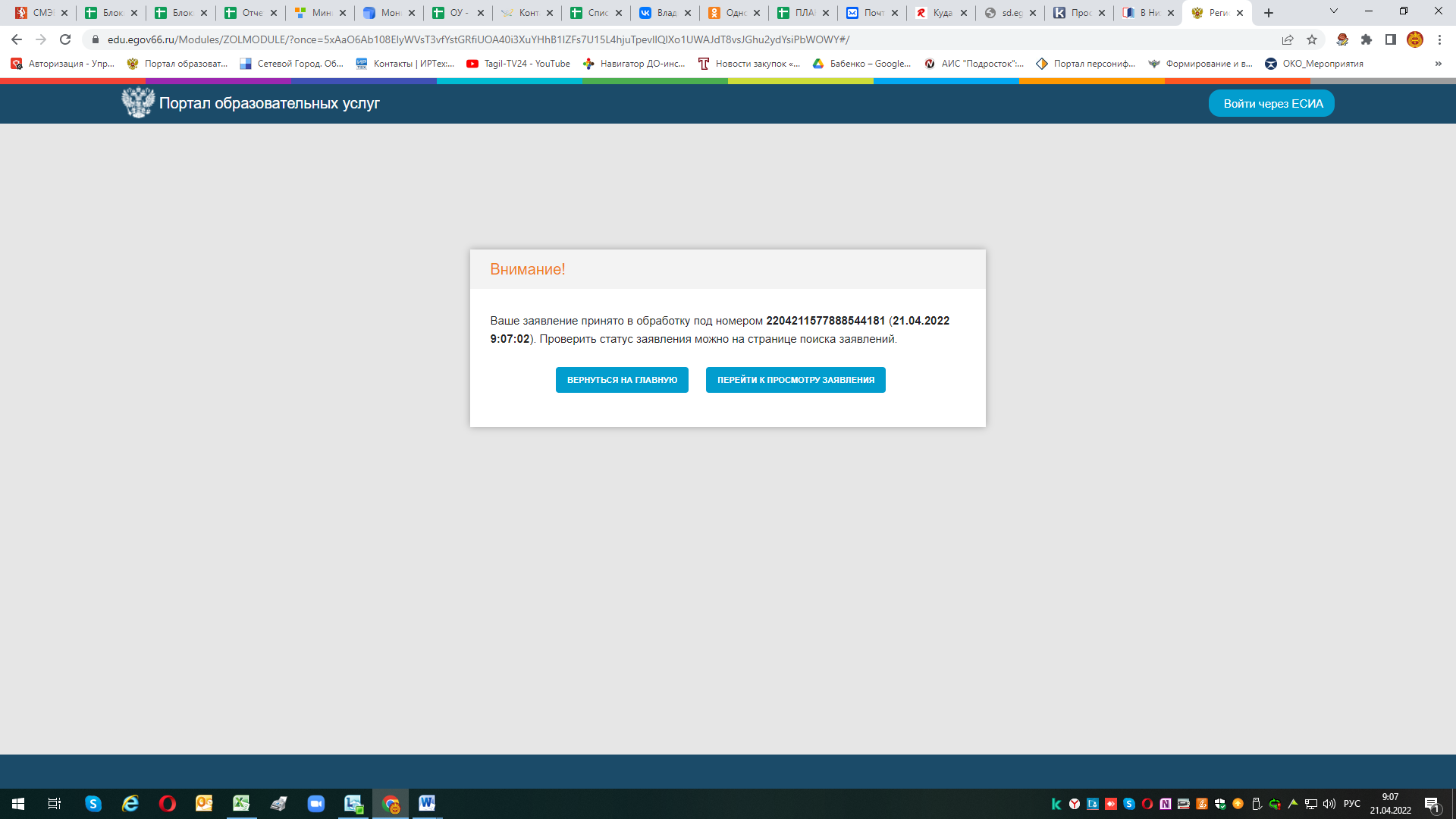 ВНИМАНИЕ: К сожалению  если нажать клавишу перейти к просмотру заявления система выдаст сообщение, что заявление не найдено с таким номером – это происходит из-за того как говорилось выше, что временно в системе не работает поиск заявлений в ЗОЛ (разработчик ведет тех.работы по перестройки внутренней системы Портала)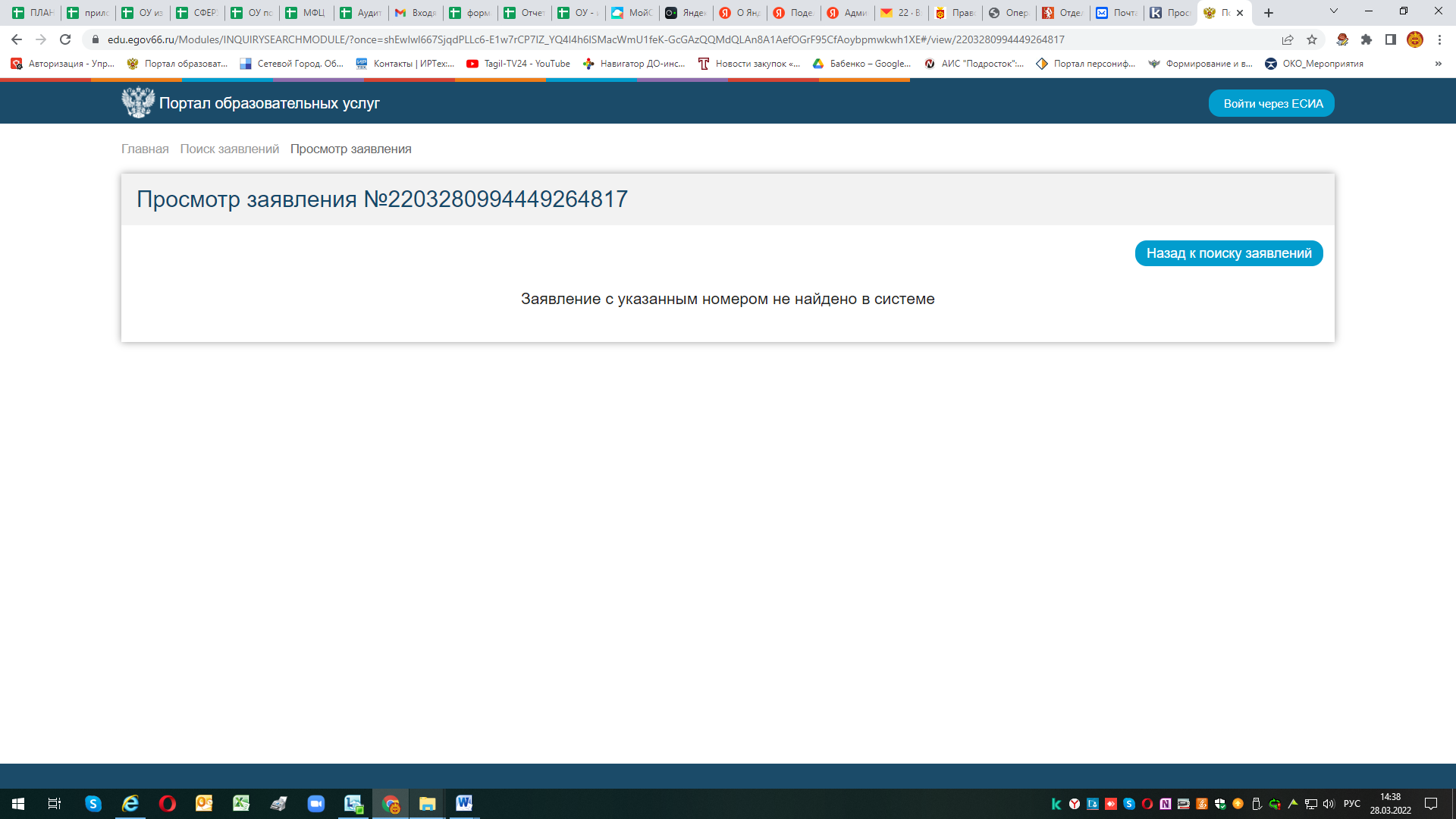 Для того, чтобы уточнить номер заявления, зарегистрированного в системе и его статус Вы можете позвонив в выбранный ЛДП или: 36-36-87 - по вопросам организации отдыха детей (ведущий специалист управления образования Администрации города Нижний Тагил Королева Елена Анатольевна),47-81-14 (доб. 211) (главный специалист управления образования Администрации города Нижний Тагил Елена Петровна Бабенко - по вопросам работы АИС "Е-услуги. Образование")ЛДП_Дети работников коммерческих и некоммерческих организаций, неработающих гражданЛДП_Дети, имеющие право на путёвки на условиях оплаты из средств бюджета в пределах 100% средней стоимости